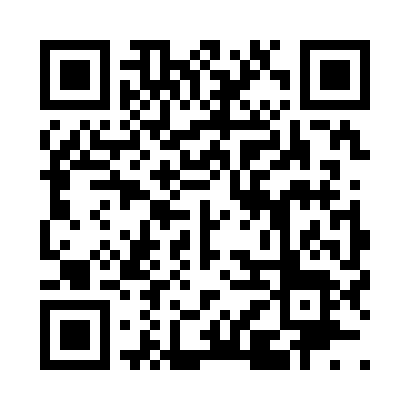 Prayer times for Rig, West Virginia, USAMon 1 Jul 2024 - Wed 31 Jul 2024High Latitude Method: Angle Based RulePrayer Calculation Method: Islamic Society of North AmericaAsar Calculation Method: ShafiPrayer times provided by https://www.salahtimes.comDateDayFajrSunriseDhuhrAsrMaghribIsha1Mon4:205:541:205:178:4610:202Tue4:215:551:205:178:4610:203Wed4:215:551:215:178:4610:194Thu4:225:561:215:178:4510:195Fri4:235:571:215:178:4510:196Sat4:245:571:215:178:4510:187Sun4:255:581:215:178:4510:188Mon4:255:581:215:178:4410:179Tue4:265:591:225:178:4410:1610Wed4:276:001:225:178:4310:1611Thu4:286:001:225:178:4310:1512Fri4:296:011:225:178:4310:1413Sat4:306:021:225:178:4210:1314Sun4:316:031:225:178:4110:1315Mon4:326:031:225:178:4110:1216Tue4:336:041:225:178:4010:1117Wed4:346:051:225:178:4010:1018Thu4:356:061:235:178:3910:0919Fri4:366:061:235:178:3810:0820Sat4:386:071:235:178:3810:0721Sun4:396:081:235:178:3710:0622Mon4:406:091:235:178:3610:0523Tue4:416:101:235:178:3510:0424Wed4:426:101:235:168:3510:0325Thu4:436:111:235:168:3410:0126Fri4:456:121:235:168:3310:0027Sat4:466:131:235:168:329:5928Sun4:476:141:235:168:319:5829Mon4:486:151:235:158:309:5630Tue4:496:161:235:158:299:5531Wed4:516:171:235:158:289:54